Учитель- логопед МБОУ СШ № 1 г. АрхангельскаМеркушева Е.А.«Коррекционно-развивающее занятие для детей с ограниченными возможностями здоровья (ЗПР)по теме: «Дифференциация звуков [Ж-Ш] и букв Ж-Ш в слогах, словах, предложениях»» (3 класс)Цель занятия: Формирование у младших школьников умений, необходимых для различения звуков [Ж-Ш] и букв Ж-Ш в слогах, словах, предложениях.Задачи:1. Коррекционно-образовательные:- закрепить чёткую артикуляцию и характеристику звуков [ Ж-Ш],- отвечать на вопросы полными предложениями.2. Коррекционно-развивающие:Развивать:- мелкую, артикуляторную моторики, мимические мышцы лица,- фонематический слух и восприятие,- пространственную ориентацию;- графомоторные функции, высшие психические процессы,- навыки звукового и языкового анализа,3. Коррекционно-воспитательные:- воспитывать навык самоконтроля,- воспитывать умение слушать и слышать друг друга и педагога,-воспитывать аккуратное ведение тетради,- воспитывать культуру речевого общения.Ход занятия.I. Введение в тему.Отгадайте загадки:- Среди всех зверей малышЭта серенькая...(мышь)- Он ходит, голову задрав,Не потому, что важный граф,Не потому, что гордый нрав,А потому, что он...(жираф)- Каким звуком заканчивается слово «МЫШЬ»?- С какого звука начинается слово «ЖИРАФ»?Правильно произнесём звук [Ж] перед зеркалами:(кончик языка находится за верхними зубами, между зубами небольшая щель, губы слегка вытянуты вперёд широким хоботком).-При произношении звука [Ж] есть преграда?-Значит это какой звук-гласный или согласный?-Мы произносим его с голосом?Значит он какой? -Звук [Ж] твёрдый или мягкий?-Дайте характеристику звуку [Ж]. (согласный, звонкий, твёрдый).Произнесём звук [Ш]-Дайте характеристику звуку [Ш]. (согласный, глухой, твёрдый)- Звуки [Ж-Ш] на письме обозначаются буквами Ж и Ш. жэ, ша.-Догадались, чем мы будем заниматься на занятии? (Учиться различать звуки [Ж-Ш] и буквы Ж-Ш)III. Развитие фонематического слуха.2.Повторите за мной звуковые цепочки:- ЖА – ЖА – ША, ЖУ – ШУ - ЖУ- ШО – ШО – ЖО, ШИ – ЖИ - ШИ -АЖА – АША – АЖА, УШУ – УЖУ - УШУ3.Поднимите буквы Ж или Ш в соответствии с услышанными словами:(шум, жук, шапка, журчал, лыжи, мешок, кружил, камыш, мошка, пожарный)Развитие межполушарных связей.Выполняем упражнение двумя руками «Кулак –ребро – ладонь»4. Физминутка (речь с движениями):1) Ёжик в бане вымыл ушки,Шею, кожицу на брюшке.И спросил енота ёж:- Ты мне спинку не потрёшь?2) Напишите на спинах друг у друга буквы Ж или Ш.5. Звуковой анализ слов:- Послушайте пары слов и назовите самое короткое по звучанию слово в каждой паре:-Жук, шалаш.-Пирожок, мошка.- Выполните звуковой анализ слов ЖУК, МОШКА с помощью цветных магнитов.6. Игра «Один-много» с использованием мяча.- Я называю слова, обозначающие один предмет, а вы - обозначающие много предметов:Шарф – (шарфы), жук - жукиШуба - (шубы), нож - ножиЖакет - (жакеты), Шапка-ушанка - (шапки-ушанки),Пиджак - (пиджаки), жаба-жабыЖилет - (жилеты), кошка – кошки.7. Пальчиковая гимнастика.-Карандаш в руках катаю,Между пальчиков верчу.Непременно каждый пальчикБыть послушным научу.8. Работа в тетрадях.Продолжите письмо букв ж, ш до середины строки.-Запишите под диктовку слоги на 2-ой строке:-аш, жа, жу, ош, жи, яш, уш, ож-Списать с доски слова в два столбика:-жук, шар, жар, шах, жаба, шуба.9. Подведение итогов занятия:С какими звуками и буквами мы сегодня занимались, произносили? Какое задание вам больше всего понравилось? Спасибо за занятие! Вы – молодцы! (отметить каждого ученика). Дополнительный материал у уроку: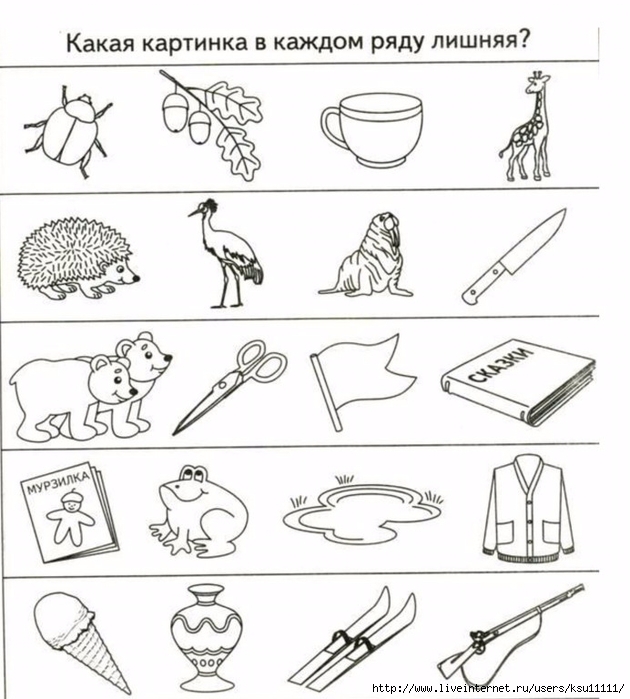 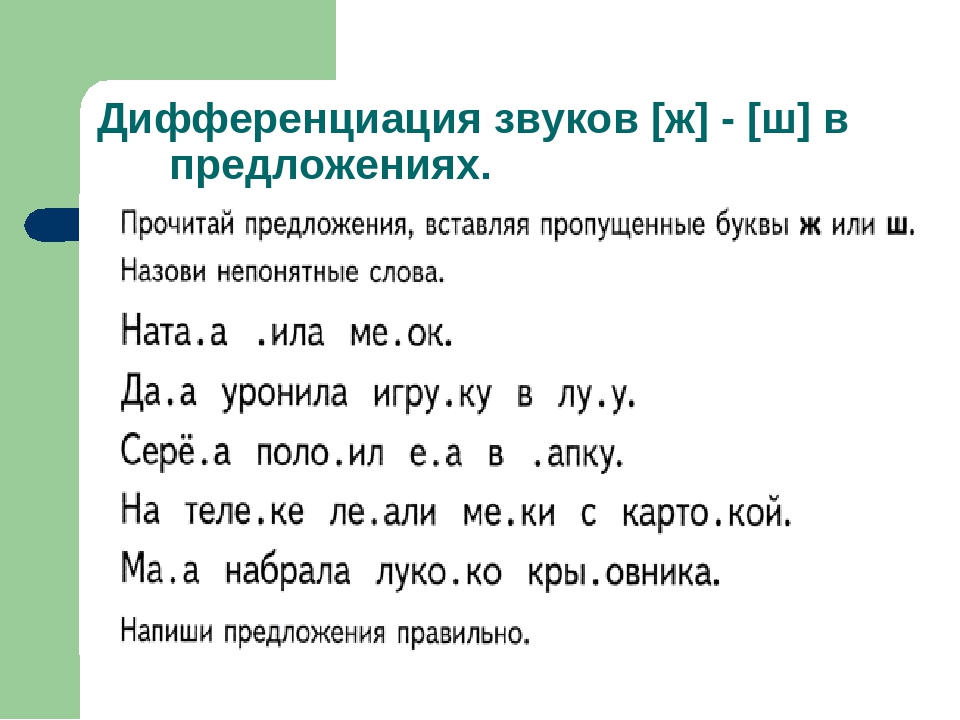 